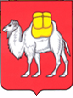 ТЕРРИТОРИАЛЬНАЯ ИЗБИРАТЕЛЬНАЯ КОМИССИЯ 
КИЗИЛЬСКОГО РАЙОНАс. Кизильское, ул. Советская, д. 65 457610, телефон (35155) 3-11-17E-mail: 74t018-tik@iksrf74.uu.ruНачало 2 этапа информирования избирателей                   С 28 августа 2019 года участковые избирательные комиссии Кизильского района приступили ко второму этапу информирования избирателей о дне, времени и месте голосования на выборах Губернатора Челябинской  области, а также о дне, времени и месте голосования на муниципальных выборах Кизильского района: Главы сельского поселения Путь Октября, Главы Новопокровского сельского поселения, депутатов Совета депутатов Новопокровского сельского поселения, депутатов Совета депутатов Кизильского сельского поселения. Все члены комиссии проинструктированы и информированы о том, что приглашения вручаются только лично в руки избирателям, путем поквартирного обхода.